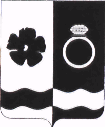 АДМИНИСТРАЦИЯ ПРИВОЛЖСКОГО МУНИЦИПАЛЬНОГО РАЙОНАПОСТАНОВЛЕНИЕОт 25.02.2022 № 84 - пОб установлении публичного сервитута в отношении части земельного участка с кадастровым номером 37:13:031611:65, расположенного по адресу: Ивановская область, Приволжский район, северо-западнее от д.АнненскоеВ соответствии с главой V.7 Земельного кодекса РФ, статьей 3.6 Федерального закона от 25.01.2001 № 137-ФЗ «О введении в действие Земельного кодекса Российской Федерации» и Федеральным законом от 06.10.2003 № 131-ФЗ «Об общих принципах организации местного самоуправления в Российской Федерации», рассмотрев ходатайство ООО «Газпром межрегионгаз» от 12.01.2022 № ЛЮ-03-06/24 администрация Приволжского муниципального района п о с т а н о в л я е т:1. Установить в интересах Общества с ограниченной ответственностью «Газпром межрегионгаз» (ИНН 5003021311, ОГРН 1025000653930, адрес места нахождения: 197110, Российская Федерация, г. Санкт-Петербург, набережная Адмирала Лазарева, дом 24 Литер А) публичный сервитут в отношении части земельного участка с кадастровым номером 37:13:031611:65, расположенного по адресу: Ивановская область, Приволжский район, северо-западнее от д.Анненское, категории земель – земли сельскохозяйственного назначения, в целях строительства объекта «Газопровод межпоселковый от д. Еропкино до д. Неданки – д. Благинино – д. Федорище – с. Рождествено – с. Сараево с отводами до с. Красинское и с. Андреевское Приволжского района Ивановской области».2. Установить срок действия публичного сервитута до 31.12.2023 года.	3. Утвердить границы публичного сервитута в соответствии со Схемой расположения границ (сферы действия) публичного сервитута (прилагается).4. Ограничения в использовании части земельного участка, в отношении которого установлен публичный сервитут, определяются согласно Постановлению Правительства Российской Федерации от 20.11.2000 № 878 «Об утверждении правил охраны газораспределительных сетей».5. Комитету по управлению муниципальным имуществом администрации Приволжского муниципального района в течение пяти рабочих дней со дня принятия настоящего постановления направить копию настоящего постановления и описание местоположения границ публичного сервитута:- в Управление Федеральной службы государственной регистрации, кадастра и картографии по Ивановской области;- правообладателю земельного участка с кадастровым номером 37:13:031611:65, расположенного по адресу: Ивановская область, Приволжский район, северо-западнее от д.Анненское, в отношении которого принято решение об установлении сервитута;- Обществу с ограниченной ответственностью «Газпром межрегионгаз».6. ООО «Газпром межрегионгаз»:6.1. Заключить соглашение об осуществлении публичного сервитута с правообладателем земельного участка с кадастровым номером 37:13:031611:65, расположенного по адресу: Ивановская область, Приволжский район, северо-западнее от д.Анненское, в порядке, установленном статьей 39.47 Земельного кодекса РФ.6.2. Привести земельный участок, указанный в пункте 1 настоящего постановления, в состояние, пригодное для его использования в соответствии с разрешенным использованием, в срок не позднее, чем три месяца после завершения строительства, капитального или текущего ремонта, реконструкции линейного объекта системы газоснабжения, для размещения которых был установлен публичный сервитут.7. Настоящее постановление подлежит размещению на официальном сайте Приволжского муниципального района и опубликованию в информационном бюллетене «Вестник Совета и администрации Приволжского муниципального района».8. Контроль исполнения настоящего постановления возложить на председателя комитета по управлению муниципальным имуществом Н.Ф.Мелешенко9. Настоящее постановление вступает в силу со дня подписания.Глава Приволжского муниципального района                                                          И.В.МельниковаПриложение к постановлениюадминистрации Приволжского муниципального района от  25.02.2022     № 84-п  ОПИСАНИЕ МЕСТОПОЛОЖЕНИЯ ГРАНИЦпубличного сервитута, устанавливаемого в целях размещения линейного объекта газоснабженияПриложение к постановлениюадминистрации Приволжского муниципального района от  25.02.2022     № 84-п  ОПИСАНИЕ МЕСТОПОЛОЖЕНИЯ ГРАНИЦпубличного сервитута, устанавливаемого в целях размещения линейного объекта газоснабженияПриложение к постановлениюадминистрации Приволжского муниципального района от  25.02.2022     № 84-п  ОПИСАНИЕ МЕСТОПОЛОЖЕНИЯ ГРАНИЦпубличного сервитута, устанавливаемого в целях размещения линейного объекта газоснабженияПриложение к постановлениюадминистрации Приволжского муниципального района от  25.02.2022     № 84-п  ОПИСАНИЕ МЕСТОПОЛОЖЕНИЯ ГРАНИЦпубличного сервитута, устанавливаемого в целях размещения линейного объекта газоснабженияПриложение к постановлениюадминистрации Приволжского муниципального района от  25.02.2022     № 84-п  ОПИСАНИЕ МЕСТОПОЛОЖЕНИЯ ГРАНИЦпубличного сервитута, устанавливаемого в целях размещения линейного объекта газоснабженияПриложение к постановлениюадминистрации Приволжского муниципального района от  25.02.2022     № 84-п  ОПИСАНИЕ МЕСТОПОЛОЖЕНИЯ ГРАНИЦпубличного сервитута, устанавливаемого в целях размещения линейного объекта газоснабженияПриложение к постановлениюадминистрации Приволжского муниципального района от  25.02.2022     № 84-п  ОПИСАНИЕ МЕСТОПОЛОЖЕНИЯ ГРАНИЦпубличного сервитута, устанавливаемого в целях размещения линейного объекта газоснабженияПриложение к постановлениюадминистрации Приволжского муниципального района от  25.02.2022     № 84-п  ОПИСАНИЕ МЕСТОПОЛОЖЕНИЯ ГРАНИЦпубличного сервитута, устанавливаемого в целях размещения линейного объекта газоснабженияПриложение к постановлениюадминистрации Приволжского муниципального района от  25.02.2022     № 84-п  ОПИСАНИЕ МЕСТОПОЛОЖЕНИЯ ГРАНИЦпубличного сервитута, устанавливаемого в целях размещения линейного объекта газоснабженияПриложение к постановлениюадминистрации Приволжского муниципального района от  25.02.2022     № 84-п  ОПИСАНИЕ МЕСТОПОЛОЖЕНИЯ ГРАНИЦпубличного сервитута, устанавливаемого в целях размещения линейного объекта газоснабжения(наименование публичного сервитута, местоположение границ которого описано)(наименование публичного сервитута, местоположение границ которого описано)(наименование публичного сервитута, местоположение границ которого описано)(наименование публичного сервитута, местоположение границ которого описано)(наименование публичного сервитута, местоположение границ которого описано)(наименование публичного сервитута, местоположение границ которого описано)(наименование публичного сервитута, местоположение границ которого описано)(наименование публичного сервитута, местоположение границ которого описано)(наименование публичного сервитута, местоположение границ которого описано)Сведения об объектеСведения об объектеСведения об объектеСведения об объектеСведения об объектеСведения об объектеСведения об объектеСведения об объектеСведения об объектеСведения об объекте№ п/пХарактеристики объекта Характеристики объекта Характеристики объекта Характеристики объекта Характеристики объекта Описание характеристикОписание характеристикОписание характеристикОписание характеристик12222233331.Местоположение объекта Местоположение объекта Местоположение объекта Местоположение объекта Местоположение объекта Ивановская область, Приволжский районИвановская область, Приволжский районИвановская область, Приволжский районИвановская область, Приволжский район2.Площадь объекта +/- величинапогрешности определения площади (Р +/- Дельта Р)Площадь объекта +/- величинапогрешности определения площади (Р +/- Дельта Р)Площадь объекта +/- величинапогрешности определения площади (Р +/- Дельта Р)Площадь объекта +/- величинапогрешности определения площади (Р +/- Дельта Р)Площадь объекта +/- величинапогрешности определения площади (Р +/- Дельта Р)80830 ± 99 кв.м 80830 ± 99 кв.м 80830 ± 99 кв.м 80830 ± 99 кв.м 3.Иные характеристики объектаИные характеристики объектаИные характеристики объектаИные характеристики объектаИные характеристики объектаСервитут устанавливается на основании Решения Совета Приволжского муниципального района № 82 от 24.12.2020 г. («Об утверждении проекта планировки и проекта межевания территории для объекта капитального строительства "Газопровод межпоселковый от д. Еропкино до д.Неданки - д. Благинино -д. Федорище- с. Рождествено - с.Сараево с отводами до с. Красинское и с. Андреевское Приволжского района Ивановской области»Сервитут устанавливается на основании Решения Совета Приволжского муниципального района № 82 от 24.12.2020 г. («Об утверждении проекта планировки и проекта межевания территории для объекта капитального строительства "Газопровод межпоселковый от д. Еропкино до д.Неданки - д. Благинино -д. Федорище- с. Рождествено - с.Сараево с отводами до с. Красинское и с. Андреевское Приволжского района Ивановской области»Сервитут устанавливается на основании Решения Совета Приволжского муниципального района № 82 от 24.12.2020 г. («Об утверждении проекта планировки и проекта межевания территории для объекта капитального строительства "Газопровод межпоселковый от д. Еропкино до д.Неданки - д. Благинино -д. Федорище- с. Рождествено - с.Сараево с отводами до с. Красинское и с. Андреевское Приволжского района Ивановской области»Сервитут устанавливается на основании Решения Совета Приволжского муниципального района № 82 от 24.12.2020 г. («Об утверждении проекта планировки и проекта межевания территории для объекта капитального строительства "Газопровод межпоселковый от д. Еропкино до д.Неданки - д. Благинино -д. Федорище- с. Рождествено - с.Сараево с отводами до с. Красинское и с. Андреевское Приволжского района Ивановской области»Сведения о местоположении границ объектаСведения о местоположении границ объектаСведения о местоположении границ объектаСведения о местоположении границ объектаСведения о местоположении границ объектаСведения о местоположении границ объектаСведения о местоположении границ объектаСведения о местоположении границ объектаСведения о местоположении границ объектаСведения о местоположении границ объекта1. Система координат   СК 1963 г.1. Система координат   СК 1963 г.1. Система координат   СК 1963 г.1. Система координат   СК 1963 г.1. Система координат   СК 1963 г.1. Система координат   СК 1963 г.1. Система координат   СК 1963 г.1. Система координат   СК 1963 г.1. Система координат   СК 1963 г.1. Система координат   СК 1963 г.2. Сведения о характерных точках границ объекта2. Сведения о характерных точках границ объекта2. Сведения о характерных точках границ объекта2. Сведения о характерных точках границ объекта2. Сведения о характерных точках границ объекта2. Сведения о характерных точках границ объекта2. Сведения о характерных точках границ объекта2. Сведения о характерных точках границ объекта2. Сведения о характерных точках границ объекта2. Сведения о характерных точках границ объектаОбозначение характерных точек границОбозначение характерных точек границКоординаты, мКоординаты, мКоординаты, мМетод определения координат характерной точки Метод определения координат характерной точки Средняя квадратическая погрешность положения характерной точки (Мt), мОписание обозначения точки на местности (при наличии)Описание обозначения точки на местности (при наличии)Обозначение характерных точек границОбозначение характерных точек границXYYМетод определения координат характерной точки Метод определения координат характерной точки Средняя квадратическая погрешность положения характерной точки (Мt), мОписание обозначения точки на местности (при наличии)Описание обозначения точки на местности (при наличии)1123344566н1н1339 078.50236 197.30236 197.30Аналитический методАналитический метод0.10Закрепление отсутствуетЗакрепление отсутствуетн2н2339 279.00236 098.30236 098.30Аналитический методАналитический метод0.10Закрепление отсутствуетЗакрепление отсутствуетн3н3339 996.70235 715.60235 715.60Аналитический методАналитический метод0.10Закрепление отсутствуетЗакрепление отсутствуетн4н4340 074.50235 702.70235 702.70Аналитический методАналитический метод0.10Закрепление отсутствуетЗакрепление отсутствуетн5н5340 168.60235 710.90235 710.90Аналитический методАналитический метод0.10Закрепление отсутствуетЗакрепление отсутствуетн6н6340 181.80235 714.70235 714.70Аналитический методАналитический метод0.10Закрепление отсутствуетЗакрепление отсутствуетн7н7340 167.10235 682.70235 682.70Аналитический методАналитический метод0.10Закрепление отсутствуетЗакрепление отсутствуетн8н8340 073.40235 674.50235 674.50Аналитический методАналитический метод0.10Закрепление отсутствуетЗакрепление отсутствуетн9н9339 987.60235 688.70235 688.70Аналитический методАналитический метод0.10Закрепление отсутствуетЗакрепление отсутствуетн10н10339 482.40235 958.10235 958.10Аналитический методАналитический метод0.10Закрепление отсутствуетЗакрепление отсутствуетн11н11339 458.70235 913.80235 913.80Аналитический методАналитический метод0.10Закрепление отсутствуетЗакрепление отсутствуетн12н12339 370.50235 961.00235 961.00Аналитический методАналитический метод0.10Закрепление отсутствуетЗакрепление отсутствуетн13н13339 394.20236 005.10236 005.10Аналитический методАналитический метод0.10Закрепление отсутствуетЗакрепление отсутствуетн14н14339 266.20236 073.30236 073.30Аналитический методАналитический метод0.10Закрепление отсутствуетЗакрепление отсутствуетн15н15339 061.20236 174.60236 174.60Аналитический методАналитический метод0.10Закрепление отсутствуетЗакрепление отсутствуетн16н16339 062.30236 179.80236 179.80Аналитический методАналитический метод0.10Закрепление отсутствуетЗакрепление отсутствуетн17н17339 064.90236 185.00236 185.00Аналитический методАналитический метод0.10Закрепление отсутствуетЗакрепление отсутствуетн18н18339 068.60236 191.10236 191.10Аналитический методАналитический метод0.10Закрепление отсутствуетЗакрепление отсутствуетн19н19339 070.70236 194.30236 194.30Аналитический методАналитический метод0.10Закрепление отсутствуетЗакрепление отсутствуетн20н20339 072.70236 195.90236 195.90Аналитический методАналитический метод0.10Закрепление отсутствуетЗакрепление отсутствуетн21н21339 074.40236 196.50236 196.50Аналитический методАналитический метод0.10Закрепление отсутствуетЗакрепление отсутствуетн22н22337 972.10236 684.50236 684.50Аналитический методАналитический метод0.10Закрепление отсутствуетЗакрепление отсутствуетн23н23338 140.20236 609.20236 609.20Аналитический методАналитический метод0.10Закрепление отсутствуетЗакрепление отсутствуетн24н24338 186.70236 583.80236 583.80Аналитический методАналитический метод0.10Закрепление отсутствуетЗакрепление отсутствуетн25н25338 306.30236 545.80236 545.80Аналитический методАналитический метод0.10Закрепление отсутствуетЗакрепление отсутствуетн26н26338 823.70236 323.30236 323.30Аналитический методАналитический метод0.10Закрепление отсутствуетЗакрепление отсутствуетн27н27339 071.40236 200.80236 200.80Аналитический методАналитический метод0.10Закрепление отсутствуетЗакрепление отсутствуетн28н28339 068.10236 200.80236 200.80Аналитический методАналитический метод0.10Закрепление отсутствуетЗакрепление отсутствуетн29н29339 063.50236 199.90236 199.90Аналитический методАналитический метод0.10Закрепление отсутствуетЗакрепление отсутствуетн30н30339 060.20236 198.60236 198.60Аналитический методАналитический метод0.10Закрепление отсутствуетЗакрепление отсутствуетн31н31339 057.80236 195.10236 195.10Аналитический методАналитический метод0.10Закрепление отсутствуетЗакрепление отсутствуетн32н32339 055.10236 187.00236 187.00Аналитический методАналитический метод0.10Закрепление отсутствуетЗакрепление отсутствуетн33н33339 052.50236 181.80236 181.80Аналитический методАналитический метод0.10Закрепление отсутствуетЗакрепление отсутствуетн34н34339 051.10236 179.60236 179.60Аналитический методАналитический метод0.10Закрепление отсутствуетЗакрепление отсутствуетн35н35338 811.90236 297.80236 297.80Аналитический методАналитический метод0.10Закрепление отсутствуетЗакрепление отсутствуетн36н36338 430.40236 461.90236 461.90Аналитический методАналитический метод0.10Закрепление отсутствуетЗакрепление отсутствуетн37н37338 418.50236 434.40236 434.40Аналитический методАналитический метод0.10Закрепление отсутствуетЗакрепление отсутствуетн38н38338 354.20236 462.00236 462.00Аналитический методАналитический метод0.10Закрепление отсутствуетЗакрепление отсутствуетн39н39338 335.80236 469.90236 469.90Аналитический методАналитический метод0.10Закрепление отсутствуетЗакрепление отсутствуетн40н40338 339.80236 479.10236 479.10Аналитический методАналитический метод0.10Закрепление отсутствуетЗакрепление отсутствуетн41н41338 312.20236 491.00236 491.00Аналитический методАналитический метод0.10Закрепление отсутствуетЗакрепление отсутствуетн42н42338 320.10236 509.30236 509.30Аналитический методАналитический метод0.10Закрепление отсутствуетЗакрепление отсутствуетн43н43338 296.50236 519.50236 519.50Аналитический методАналитический метод0.10Закрепление отсутствуетЗакрепление отсутствуетн44н44338 175.70236 557.90236 557.90Аналитический методАналитический метод0.10Закрепление отсутствуетЗакрепление отсутствуетн45н45338 127.70236 584.10236 584.10Аналитический методАналитический метод0.10Закрепление отсутствуетЗакрепление отсутствуетн46н46337 986.20236 647.50236 647.50Аналитический методАналитический метод0.10Закрепление отсутствуетЗакрепление отсутствуетн47н47337 914.80236 487.90236 487.90Аналитический методАналитический метод0.10Закрепление отсутствуетЗакрепление отсутствуетн48н48337 914.80236 487.90236 487.90Аналитический методАналитический метод0.10Закрепление отсутствуетЗакрепление отсутствуетн49н49337 902.50236 504.60236 504.60Аналитический методАналитический метод0.10Закрепление отсутствуетЗакрепление отсутствуетн1н1339 078.50236 197.30236 197.30Аналитический методАналитический метод0.10Закрепление отсутствуетЗакрепление отсутствует3. Сведения о характерных точках части (частей) границы объекта3. Сведения о характерных точках части (частей) границы объекта3. Сведения о характерных точках части (частей) границы объекта3. Сведения о характерных точках части (частей) границы объекта3. Сведения о характерных точках части (частей) границы объекта3. Сведения о характерных точках части (частей) границы объекта3. Сведения о характерных точках части (частей) границы объекта3. Сведения о характерных точках части (частей) границы объекта3. Сведения о характерных точках части (частей) границы объекта3. Сведения о характерных точках части (частей) границы объектаОбозначение характерных точек части границыОбозначение характерных точек части границыКоординаты, мКоординаты, мКоординаты, мМетод определения координат характерной точки Метод определения координат характерной точки Средняя квадратическая погрешность положения характерной точки (Мt), мОписание обозначения точки на местности (при наличии)Описание обозначения точки на местности (при наличии)Обозначение характерных точек части границыОбозначение характерных точек части границыXYYМетод определения координат характерной точки Метод определения координат характерной точки Средняя квадратическая погрешность положения характерной точки (Мt), мОписание обозначения точки на местности (при наличии)Описание обозначения точки на местности (при наличии)1123344566----------Текстовое описание местоположения границ публичного сервитута,  устанавливаемого в целях прокладки (строительства) и дальнейшей эксплуатации газопроводаТекстовое описание местоположения границ публичного сервитута,  устанавливаемого в целях прокладки (строительства) и дальнейшей эксплуатации газопроводаТекстовое описание местоположения границ публичного сервитута,  устанавливаемого в целях прокладки (строительства) и дальнейшей эксплуатации газопроводаТекстовое описание местоположения границ публичного сервитута,  устанавливаемого в целях прокладки (строительства) и дальнейшей эксплуатации газопроводаТекстовое описание местоположения границ публичного сервитута,  устанавливаемого в целях прокладки (строительства) и дальнейшей эксплуатации газопроводаТекстовое описание местоположения границ публичного сервитута,  устанавливаемого в целях прокладки (строительства) и дальнейшей эксплуатации газопроводаТекстовое описание местоположения границ публичного сервитута,  устанавливаемого в целях прокладки (строительства) и дальнейшей эксплуатации газопроводаТекстовое описание местоположения границ публичного сервитута,  устанавливаемого в целях прокладки (строительства) и дальнейшей эксплуатации газопроводаТекстовое описание местоположения границ публичного сервитута,  устанавливаемого в целях прокладки (строительства) и дальнейшей эксплуатации газопроводаТекстовое описание местоположения границ публичного сервитута,  устанавливаемого в целях прокладки (строительства) и дальнейшей эксплуатации газопроводаПрохождение границыПрохождение границыПрохождение границыОписание прохождения границыОписание прохождения границыОписание прохождения границыОписание прохождения границыОписание прохождения границыОписание прохождения границыОписание прохождения границыот точкиот точкидо точкиОписание прохождения границыОписание прохождения границыОписание прохождения границыОписание прохождения границыОписание прохождения границыОписание прохождения границыОписание прохождения границы112333333----------Графическое описание местоположения границы публичного сервитутаГрафическое описание местоположения границы публичного сервитутаСхема расположения границ публичного сервитута, устанавливаемого в целях размещения линейного объекта газоснабженияСхема расположения границ публичного сервитута, устанавливаемого в целях размещения линейного объекта газоснабжения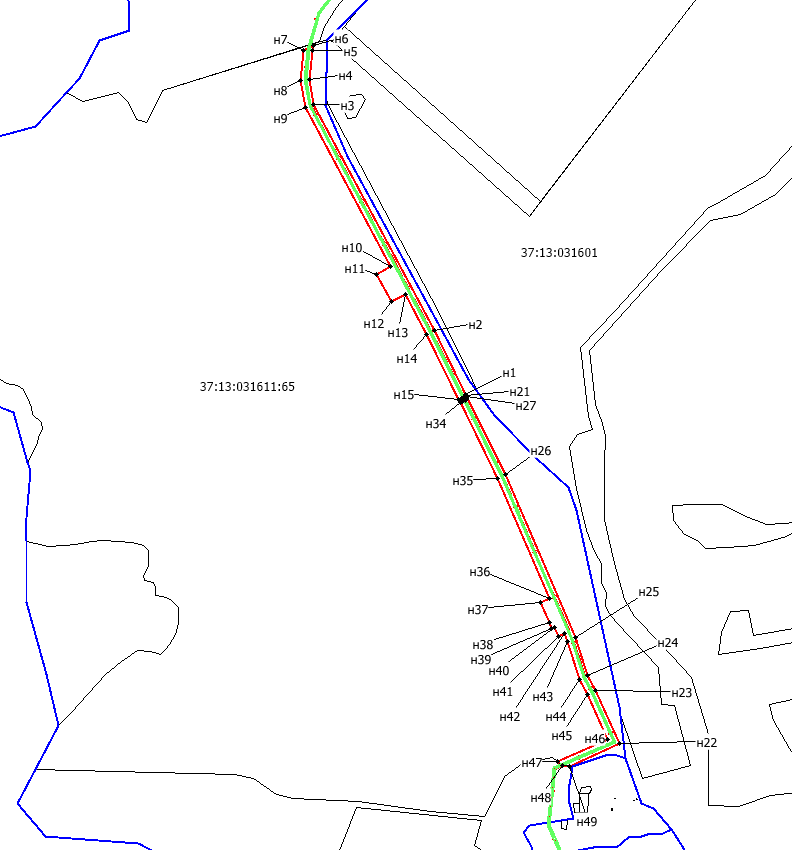 М 1:10000М 1:10000Условные обозначения:Условные обозначения:- границы публичного сервитутан1- характерная точка публичного сервитута- граница земельного участка37:13:031611:65- кадастровый номер земельного участка- граница кадастрового квартала- охранная зона газопровода